                    L i t u r g i e 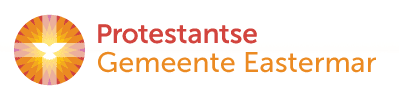 Orde van dienst voor zondagmorgen 16 februari 2020 in de protestantse Zionskerk te Oostkapelle. 6de Zondag na Epifanie.  Kleur: groen. Predikant is ds. Ph.A. Beukenhorst, ouderling van dienst Lenie Molendijk-Vos en organist Jan Minderhoud. Er is kindernevendienst o.l.v. Esther Luteijn-Joziasse.DIENST VAN DE VOORBEREIDINGZingen voorzang:   Liedboek  531:  strofen 1, 2 en 3Welkom en mededelingen door de ouderling van dienstZingen (staande):   Liedboek Psalm 67: strofen 1 en 2    [intredepsalm v/d zondag]Stil gebed  Bemoediging: Ds.:         Onze hulp is in de naam van de Heer, die hemel en aarde gemaakt heeft,Allen:	    die trouw houdt tot in eeuwigheid,Ds.:         en niet zal loslaten wat in zijn Naam eenmaal tot leven is geroepen.    Genade, barmhartigheid en vrede, van God onze Vader en van Jezus Christus onze Heer.Allen:	    AmenGebed van toenadering:Ds.:	Heer, onze God,        Allen:	 Vergeef ons wat wij misdedenDs.:	en laat ons in vrede leven        Allen:      Amen     (hierna weer zitten)Inleiding     /      Kyrie gebed om de nood van mens en wereldZingen als glorialied, Tien-Geboden-lied:   Liedboek 310:  strofen 1, 2, 3, 4 en 5Gesprek met de kinderen  Meezingen met YouTube:   ‘Klein, klein kindje… je bent een koningskind’DIENST VAN HET WOORDGebed bij de opening van de BijbelBijbellezing Eerste Testament:  Exodus 2, 1 t/m 10  –  Lector:  Gerrit Christiaanse Zingen:   Liedboek 317:  strofen 1, 2 en 3Bijbellezing Tweede Testament:  Matteüs 5, 17 t/m 19  –  Lector:  Gerrit Christiaanse Zingen:   Liedboek 320:  strofen 1, 2 en 3Bijbeluitleg en verkondiging     Meditatief orgelspelZingen:   Liedboek 967: strofen 1 (allen), 2 (vrouwen), 6 (mannen) en 7 (allen)Kinderen komen terug uit de kindernevendienstDIENST VAN GEBEDEN EN GAVENDankgebed en voorbeden; Stil gebed; Onze Vader  Collecten: 1ste Kerkrentmeesterschap PGO en 2de Werelddiaconaat (Kerk in Actie)Zingen slotlied (staande):   Liedboek 422: strofen 1, 2 en 3 Heenzending en Zegen   Zingen (staande):    Liedboek 431.c.    Ontmoeting en koffiedrinken